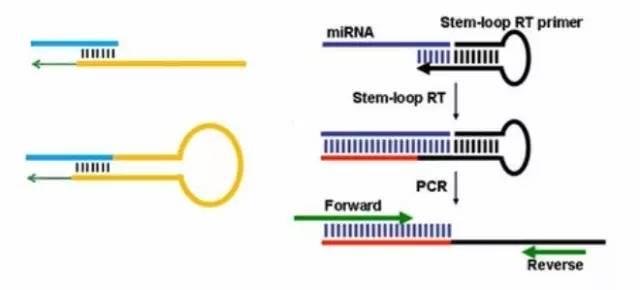 hsa-miR-770-5p5' - uccaguaccacgugucagggcca - 3' (length = 23)5' - tccagtaccacgtgtcagggcca - 3' (length = 23)RT primer5’-GTTGGCTCTGGTGCAGGGTCCGAGGTATTCGCACCAGAGCCAACTGGCCC-3’(anti後轉過來)cDNAAGGTCATGGTGCACAGCCCGGTCAACCGAGACCACGCTTATGGAGCCTGGGACGTGGTCTCGGTTG(再轉過來一次)(F) Gtccagtaccacgtgtca (跟原本的miR序列一樣，測Tm加G)(R) GTGCAGGGTCCGAGGT  (不用改)U6B controlRT primer5’-GTTGGCTCTGGTGCAGGGTCCGAGGTATTCGCACCAGAGCCAACAAAAATAT-3’(anti後轉過來)(F) TTCCTCCGCAAGGATGACACGChsa-miR-525-5p5' - cuccagagggaugcacuuucu - 3' (length = 21)5' - ctccagagggatgcactttct - 3' (length = 21)RT primer5’-GTTGGCTCTGGTGCAGGGTCCGAGGTATTCGCACCAGAGCCAACAGAAAGTG-3’ (anti後轉過來)cDNAAGGTCATGGTGCACAGTGAAAGACAACCGAGACCACGCTTATGGAGCCTGGGACGTGGTCTCGGTTG(再轉過來一次)(F) CGctccagagggatgc (跟原本的miR序列一樣，測Tm加CG)(R) GTGCAGGGTCCGAGGT  (不用改)hsa-miR-520a-5p5' - cuccagagggaaguacuuucu - 3' (length = 21)5' - ctccagagggaagtactttct - 3' (length = 21)RT primer5’-GTTGGCTCTGGTGCAGGGTCCGAGGTATTCGCACCAGAGCCAACAGAAAGTA-3’ (anti後轉過來)cDNAAGGTCATGGTGCACAGTGAAAGACAACCGAGACCACGCTTATGGAGCCTGGGACGTGGTCTCGGTTG(再轉過來一次)(F) CCGctccagagggaagt (跟原本的miR序列一樣，測Tm加CG)(R) GTGCAGGGTCCGAGGT  (不用改)hsa-miR-539-5p5' - ggagaaauuauccuuggugugu - 3' (length = 22)5' - ggagaaattatccttggtgtgt - 3' (length = 22)RT primer5’-GTTGGCTCTGGTGCAGGGTCCGAGGTATTCGCACCAGAGCCAACTGTGTG-3’ (anti後轉過來)cDNAAGGTCATGGTGCACAGGTGTGTCAACCGAGACCACGCTTATGGAGCCTGGGACGTGGTCTCGGTTG(再轉過來一次)(F) 	 (跟原本的miR序列一樣，測Tm加CG)(R) GTGCAGGGTCCGAGGT  (不用改)hsa-miR-148a-5p5' - aaaguucugagacacuccgacu - 3' (length = 22)5' - aaagttctgagacactccgact - 3' (length = 22)RT primer5’-GTTGGCTCTGGTGCAGGGTCCGAGGTATTCGCACCAGAGCCAACTCAGCC-3’ (anti後轉過來)cDNAAGGTCATGGTGCACAGCCGACTCAACCGAGACCACGCTTATGGAGCCTGGGACGTGGTCTCGGTTG(再轉過來一次)(F) CGCGaaagttctgagacact (跟原本的miR序列一樣，測Tm加CG)(R) GTGCAGGGTCCGAGGT  (不用改)hsa-miR-6655' - accaggaggcugaggccccu - 3' (length = 20)5' - accaggaggctgaggcccct - 3' (length = 20)RT primer5’-GTTGGCTCTGGTGCAGGGTCCGAGGTATTCGCACCAGAGCCAACTCCCCG-3’ (anti後轉過來)cDNAAGGTCATGGTGCACAGGCCCCTCAACCGAGACCACGCTTATGGAGCCTGGGACGTGGTCTCGGTTG(再轉過來一次)(F) cgaccaggaggctgag (跟原本的miR序列一樣，測Tm加CG)(R) GTGCAGGGTCCGAGGT  (不用改)hsa-miR-1075' - agcagcauuguacagggcuauca - 3' (length = 23)5' - agcagcattgtacagggctatca - 3' (length = 23)RT primer5’-GTTGGCTCTGGTGCAGGGTCCGAGGTATTCGCACCAGAGCCAACACTATC-3’ (anti後轉過來)cDNAAGGTCATGGTGCACAGCTATCACAACCGAGACCACGCTTATGGAGCCTGGGACGTGGTCTCGGTTG(再轉過來一次)(F) cgagcagcattgtacaggg (跟原本的miR序列一樣，測Tm加CG)(R) GTGCAGGGTCCGAGGT  (不用改)hsa-miR-103a-3p5' - agcagcauuguacagggcuauga - 3' (length =23)5' - agcagcattgtacagggctatga - 3' (length =23)RT primer5’-GTTGGCTCTGGTGCAGGGTCCGAGGTATTCGCACCAGAGCCAACAGTATC-3’ (anti後轉過來)cDNAAGGTCATGGTGCACAGCTATGACAACCGAGACCACGCTTATGGAGCCTGGGACGTGGTCTCGGTTG(再轉過來一次)(F) cgagcagcattgtacaggg (跟原本的miR序列一樣，測Tm加CG)(R) GTGCAGGGTCCGAGGT  (不用改)